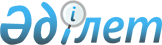 О начале переговоров с Государством Израиль о заключении соглашения о зоне свободной торговлиРешение Высшего Евразийского экономического совета от 16 октября 2015 года № 29

      На основании статьи 7 Договора о Евразийском экономическом союзе от 29 мая 2014 года Высший Евразийский экономический совет решил:



      1. Государствам – членам Евразийского экономического союза совместно с Евразийской экономической комиссией начать переговоры с Государством Израиль о заключении соглашения о зоне свободной торговли.



      2. Совету Евразийской экономической комиссии утвердить директивы на переговоры, указанные в пункте 1 настоящего Решения.



      3. Настоящее Решение вступает в силу с даты его принятия.      Члены Высшего Евразийского экономического совета:
					© 2012. РГП на ПХВ «Институт законодательства и правовой информации Республики Казахстан» Министерства юстиции Республики Казахстан
				От Республики

АрменияОт Республики

БеларусьОт Республики

КазахстанОт Кыргызской

РеспубликиОт Российской

Федерации